Имеется схема Санкт-Петербургского метрополитена. Она должна быть представлена в виде графа, где вершины — это станции, а ребра - пути между станциями. Также для каждого ребра есть вес – это время прогона между станциями. 
Далее, существует сеть доставки, которая размещает свои магазины рядом с метро. Задача: написать программу, которая будет высчитывать какое наименьшее количество магазинов нужно разместить сети доставки, чтобы время до любой станции метро было меньше 20 минут. Также необходимо построить соответствующий граф. Считается, что магазин располагается в вершине графа. Вариант решения: сначала стягиваем граф к центральным точкам и располагаем там станции, а далее проверяем что расстоянии до любой станции меньше 20 минут.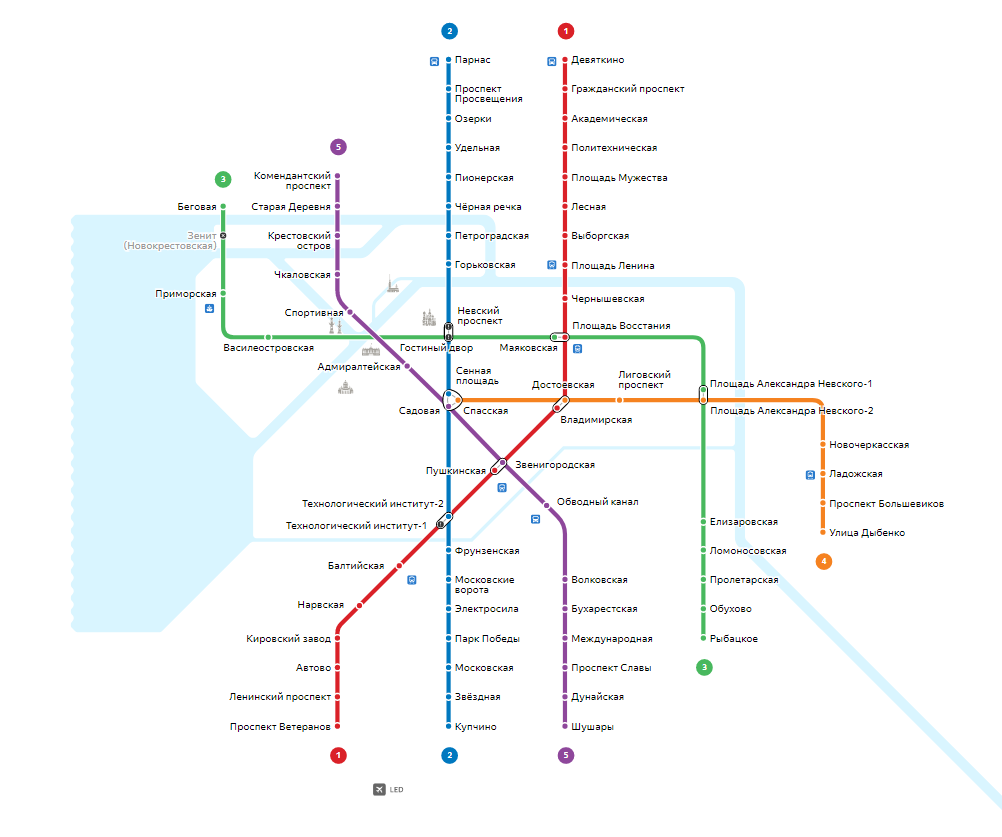 